TEST DE PLACEMENT Please send to info@afgreenwich.org And call contact 203.629.1340 for more informationPrénom : 				Nom : 				Tél :				Courriel :Niveau écrit : 																									Oral :                    Cours proposé :              			  																Correcteur :                                                                        Quelle est votre profession ? 	 	❒française	❒je suis journaliste	❒je m’appelle Antoine Duval	❒j’ai 29 ans	❒j’habite à Lyon                            Comment vous appelez-vous ?❒française	❒je suis journaliste	❒je m’appelle Antoine Duval	❒j’ai 29 ans	❒j’habite à Lyon                            Où habitez-vous ?❒française	❒je suis journaliste	❒je m’appelle Antoine Duval	❒j’ai 29 ans	❒j’habite à Lyon                            Quelle est votre nationalité ?❒française	❒je suis journaliste	❒je m’appelle Antoine Duval	❒j’ai 29 ans 	❒j’habite à Lyon                            Quel âge avez-vous ?              ❒française	❒je suis journaliste	❒je m’appelle Antoine Duval	❒j’ai 29 ans	❒j’habite à Lyon                            Il regarde ….  télévision.						Il mange…..  fruitsElle préfère …. opéra.						Il a …..  chienMarisa est              ❒ espanol			❒ espagnole		❒  espagnolAndrew est            ❒  anglais			❒  anglai		❒  anglaise            Elles sont              ❒ italiene       			❒  italiens        		❒ italiennes          Je vais ……Etats-Unis					Nous allons …. EspagneTu viens …..France					Vous partez ……Danemark-Qu’est ce que tu  ……….. aujourd’hui ? (faire)-Je ………. au football a 4 heures, et toi ? (jouer)-Moi, je ……. au musée du Louvre (aller)-C’…… super ! (être)Paul est russe ?-Non, il……………………………, il est allemand.Michel lit le journal ?-Non, il……………………………, il écoute de la musique.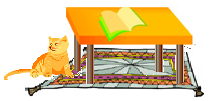 Le chat est ……………. la table.Le tapis est …………… la table.       Le livre est ……………. la table.………………ça coûte ?																			……………… vas-tu ?Ça coûte 15 Euros.																			Chez le dentiste.………………partez-vous en vacances ?																	……………… allez-vous ?Nous partons le 5 Juillet.																		Très bien, merci.C’est le père de Pascal ?																							C’est l’amie de Caroline ?Oui, c’est ……. père 																							Oui, c’est  ……. amie.Ce sont les parents de Valérie et de Paul ?Oui, ce sont  …….  parents.Est-ce que tu vas manger au restaurant ce soir ? Oui, je mange au restaurantOui, je vais manger au restaurant     Oui, je mangerais au restaurant         Oui, j’ai mangé au restaurantEt vous ?Nous aussi, nous mangeons au restaurantNous aussi, nous mangerions au restaurantNous aussi, nous allons manger au restaurantNous aussi, nous n’allons pas manger au restaurant  Le matin, il ………………………………... à 7h30 (se réveiller)En général, tu ……………………..……... à 8h00 (se doucher)Généralement, nous …………………….. tard le samedi (se coucher)Aujourd’hui, nous ……………………. le travail à 15h.finissentfinonsfinissonsAujourd’hui, au restaurant, je ……………………. le plat du jour.choischoisischoisisseNous ………………………….. notre leçon.sommes bien appris       savons bien appris    avons appris bien      avons bien apprisTu manges beaucoup ……..chocolat.Elle ne boit pas assez……..eau.Vous voulez…….salade?Non merci, je ne veux pas…...salade.Les roses / les tulipes (+ cher)Les roses coûtent ……………………………………………………..La fusée / le train (- rapide)Le train est …………………………………………………………….Marise / Francois (= grand)Marise est ……………………………………………………………..Il danse ……………que moi.   				❒mieux  ❒meilleur  ❒le mieux  ❒le meilleurC’est lui qui danse ……………….  			❒mieux  ❒meilleur  ❒le mieux  ❒le meilleur                                                                    Son gâteau est …………..que le mien 			❒mieux  ❒meilleur  ❒le mieux  ❒le meilleurL’année prochaine, nous……………….. peut être en Argentine.❒vont			❒iront				❒irions				❒ironsIls m’ont dit qu’ils ………………..  peut être en Argentine.❒iraient			❒irions				❒iront				❒iraitJe voudrais qu’il ……………….. ses études  à  Paris.❒va                ❒fasse           ❒aille             ❒feraJe ne crois pas  que vous ……………….. le faire.❒saviez          ❒sauriez        ❒sachiez         ❒savezIls ……vont chaque année.❒y                  ❒en          			❒lui      			      ❒leur Je ………….intéresse depuis longtemps.❒y                  ❒m’en				❒m’y			❒luiJe pense à mon amie.❒Je  lui  pense         ❒J’y pense        ❒Je pense à elle          ❒Je la penseJ’ai eu besoin de mon dictionnaire.❒Je l’ai eu besoin           ❒J’en ai besoin          ❒Je l’en  ai eu besoin               ❒J’en ai eu besoin         A l’époque, il …………….…..(vivre) en Angleterre et il ………..………..……(trouver) un petit studio dont le loyer ……………(être) trop cher, donc un jour, il ……………….…(décider) de rentrer en France.C’est Gustave Eiffel qui a conçu la tour Eiffel ?Oui, la tour Eiffel……………………………………..par Gustave Eiffel.C’est Charles Aznavour qui interprète « Que c’est triste Venise » ?Oui, cette chanson………………………..par Charles Aznavour.Madame Tussaud est un musée …….se trouve à NY. Le jour ….. je suis arrivé, il était malade.C’est une chanson ……. je chante souvent et ………….j’adore la musique.……………….j’aime chez lui, ……..son regard.………………me plait le plus chez elle, ………son efficacité.Le bureau dans …………..je travaille, a une vue sur le parc.Il a traversé  l’Atlantique …….15 jours.Il arrivera ……..une heure.Il ne fume plus …………un anIl a pu acheter 1………………… 2…………………..  3……………… 4………………………❒grâce à l’héritage❒qui vient de mourir❒la maison de ses rêves         	❒que lui a laissé sa grand mèreIl cherchait à se reconvertir 1…..…..…….. 2 …..…............. 3 …..…..……..... 4…..…..……        		 ❒ qui pouvait l’assister de ses conseils  ❒ dans l’immobilier     	  ❒  avec son frère     	  ❒ et avait renouéJ’aurais préféré que vous me ………………….(dire) la vérité même si cela vous………………… (sembler)  difficile.Je pensais qu’un jour, mes parents ……….………….(ouvrir) ces lettres et m’en…...……………..(parler),  mais il n’en ………(être) rien.Cela ressemblait à ce que j’……………………….(voir) des années plus tôt dans les vieux films italiens projetés au ciné-club. Vous écrivez à un(e) ami(e) pour lui raconter ce que vous avez fait pendant vos dernières vacances. Vous l'invitez ensuite à venir avec vous au même endroit lors d’un prochain voyage.……………………………….……………………………….……………………………….……………………………….																																					…………………………………………………..………………………………………………………………………………………………………………………………………………………………..……………………………………………………………………………………………………………………………..……………………………………………………………………………………………………………………………..……………………………………………………………………………………………………………………………..……………………………………………………………………………………………………………………………..……………………………………………………………………………………………………………………………..……………………………………………………………………………………………………………………………..……………………………………………………………………………………………………………………………..……………………………………………………………………………………………………………………………..……………………………………………………………………………………………………………………………..……………………………………………………………………………………………………………………………..……………………………………………………………………………………………………………………………..……………………………………………………………………………………………………………………………..……………………………………………………………………Please send your placement test to info@afgreenwich.org And call contact 203.629.1340 for more informationIl n’a pas dormi : 				il a faimil a sommeilil a chaudil a froidil a soif        Le soleil brille : 			il a faimil a sommeilil a chaudil a froidil a soif   Il veut boire : 				il a faimil a sommeilil a chaudil a froidil a soif   Il n’a rien mangé : 				il a faimil a sommeilil a chaudil a froidil a soif   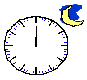 Il est 4 heures et quart de l’après midiIl est 21h45Il est minuitIl est 14h30                                                                                                                                               Il est midi                                                 Il est 9h45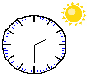 Il est 4 heures et quart de l’après midiIl est 21h45Il est minuitIl est 14h30                                                                                                                                               Il est midi                                                 Il est 9h45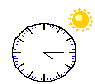 Il est 4 heures et quart de l’après midiIl est 21h45Il est minuitIl est 14h30                                                                                                                                               Il est midi                                                 Il est 9h45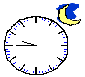 Il est 4 heures et quart de l’après midiIl est 21h45Il est minuitIl est 14h30                                                                                                                                               Il est midi                                                 Il est 9h45Je ……. parle tous les joursleluilalesJe ………adore! leluil’laQu’est ce que tu  ……………………. hier soir ?es mangéavez mangéas mangéa mangéJe crois qu’elles ……………….. au cinémaont alléessont alléessont alléeont allé